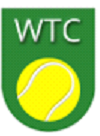 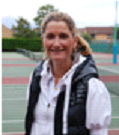 Whitchurch Tennis ClubAutumn Coaching Programme9TH September 2019 to 14Th December 2019 Monday4.00-5.00pm		Mini Reds (8 & under)5.00-6.00pm		Orange6.00-7.00pm		Green / Yellow7.00-8.00pm		Beginner Adults8.00-9.00pm		Improver AdultsWednesday4.00-5.00pm		Mini Reds5.00-6.00pm		Green / Yellow6.00-7.00pm		Teenagers advancedFriday4.00-5.00pm		Red / Orange5.00-6.00pm		Yellow (11 plus)6.00-7.00pm		Teenagers Saturday9.15-10.00am		Tots (Age 2-4)10.00-11.00am	 	Mini Reds (8 & under)11.00-12.00am		Mini Orange (9 & under)12.00-1.00am		Green & YellowAutumn term Programs will run from Monday (9th September to 14th December 2019)12 weekly sessions with no tennis during half term (28th Oct to 3rd Nov 2019)60 minutes squads	(£66 members/£78 non-members)--------------------------------------------------------------------------------------------------------------------------------------BookingComplete and return booking form and payment to Melissa at the club to secure places in the relevant squads (Please pay on First session)Should a session be cancelled due to poor weather a replacement will be run Payment  by	Cheque to Melissa Davies		BACS sort code 40-36-06 Account Number 91147862Any queriesContact Melissa Davies (Head Coach)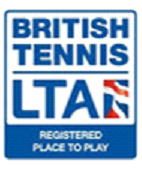 07837 172478 or melissahouse9@hotmail.co.uk